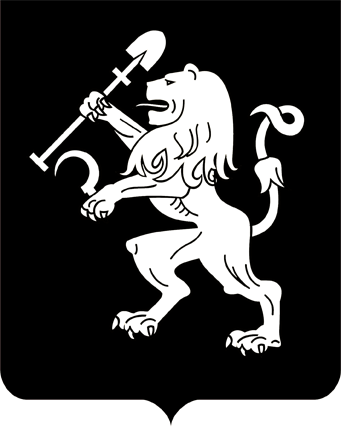 АДМИНИСТРАЦИЯ ГОРОДА КРАСНОЯРСКАРАСПОРЯЖЕНИЕО сносе самовольных построек (г. Красноярск, в районе Церкви Покрова)В соответствии с пунктом 4 статьи 222 Гражданского кодекса           Российской Федерации, статьей 55.32 Градостроительного кодекса            Российской Федерации, статьей 16 Федерального закона от 06.10.2003 № 131-ФЗ «Об общих принципах организации местного самоуправления в Российской Федерации», руководствуясь статьями 45, 58, 59 Устава города Красноярска, распоряжением Главы города от 22.12.2006 № 270-р:1. Осуществить снос кирпичного гаражного бокса площадью застройки 59 кв. м, кирпичного гаражного бокса площадью застройки             24 кв. м, кирпичного гаражного бокса площадью застройки 24 кв. м, кирпичного гаражного бокса площадью застройки 45 кв. м, кирпичной стены площадью застройки 8 кв. м, расположенных на земельном участке неразграниченной государственной собственности в кадастровом квартале 24:50:0300249, в соответствии с каталогом координат характерных точек внешнего контура самовольных построек согласно приложению. 2. В течение семи рабочих дней со дня принятия настоящего распоряжения:департаменту информационной политики администрации города опубликовать сообщение в газете «Городские новости» о планируемом сносе самовольных построек, указанных в пункте 1 настоящего распоряжения;департаменту градостроительства администрации города разместить на официальном сайте администрации города в информационно-телекоммуникационной сети Интернет сообщение о планируемом               сносе самовольных построек, указанных в пункте 1 настоящего распоряжения;муниципальному казенному учреждению города Красноярска «Управление капитального строительства» обеспечить размещение         сообщения о планируемом сносе самовольных построек, указанных                    в пункте 1 настоящего распоряжения, на информационном щите в границах земельного участка, на котором они расположены.3. Муниципальному казенному учреждению города Красноярска «Управление капитального строительства» по истечении двух месяцев со дня размещения на официальном сайте администрации города              в информационно-телекоммуникационной сети Интернет сообщения                 о планируемом сносе самовольных построек в течение шести месяцев организовать снос самовольных построек, указанных в пункте 1 нас-тоящего распоряжения.4. Настоящее распоряжение опубликовать в газете «Городские новости» и разместить на официальном сайте администрации города.Заместитель Главы города					               О.Н. Животов09.04.2021№ 58-арх